Bachelor of Science in Rehabilitation Sciences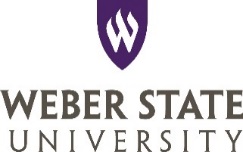 Graduation MAP   This is a suggested plan. Meet with an academic advisor to create a specific plan that best fits your academic needs. Remember, taking an average of 15 credit hours per semester facilitates timely graduation.Catalog Year: 2022-23                                                                        NAME: __Pre-Chiropractic Student_____________________General education requirement only (19 credits)RHS program requirement only (35 credits)Chiropractic school requirement only (39 credits)Fulfills multiple requirements (34 credits)Gen Ed Breadth Requirements (do not duplicate departments)Avoid misadvisement! Consult your academic advisor (weber.edu/advisors), the WSU Catalog (weber.edu/catalog), and your CatTracks degree evaluation (log into your eWeber Student Portal). Revision Date: 04/06/2022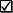 CourseCredit HourSemesterOfferedSemesterOfferedSemesterOffered1st year (Fall) 2022ZOOL 2100 – Human Anatomy *44ALL*HTHS 1110 LS may be substituted for ZOOL 2100.☨Prerequisite of MATH 1010, or Math ACT score of 23 or higher, or placement test.*HTHS 1110 LS may be substituted for ZOOL 2100.☨Prerequisite of MATH 1010, or Math ACT score of 23 or higher, or placement test.MATH 1080 QL – Pre-Calculus ☨55ALL*HTHS 1110 LS may be substituted for ZOOL 2100.☨Prerequisite of MATH 1010, or Math ACT score of 23 or higher, or placement test.*HTHS 1110 LS may be substituted for ZOOL 2100.☨Prerequisite of MATH 1010, or Math ACT score of 23 or higher, or placement test.HTHS 1101 – Medical Terminology  22ALL*HTHS 1110 LS may be substituted for ZOOL 2100.☨Prerequisite of MATH 1010, or Math ACT score of 23 or higher, or placement test.*HTHS 1110 LS may be substituted for ZOOL 2100.☨Prerequisite of MATH 1010, or Math ACT score of 23 or higher, or placement test.RHS 1550 – Intro to Rehabilitation Sciences22Fall/Spring*HTHS 1110 LS may be substituted for ZOOL 2100.☨Prerequisite of MATH 1010, or Math ACT score of 23 or higher, or placement test.*HTHS 1110 LS may be substituted for ZOOL 2100.☨Prerequisite of MATH 1010, or Math ACT score of 23 or higher, or placement test.CHEM 1200 – Preparation for College Chemistry33ALL*HTHS 1110 LS may be substituted for ZOOL 2100.☨Prerequisite of MATH 1010, or Math ACT score of 23 or higher, or placement test.*HTHS 1110 LS may be substituted for ZOOL 2100.☨Prerequisite of MATH 1010, or Math ACT score of 23 or higher, or placement test.Total Semester Credits1616*HTHS 1110 LS may be substituted for ZOOL 2100.☨Prerequisite of MATH 1010, or Math ACT score of 23 or higher, or placement test.*HTHS 1110 LS may be substituted for ZOOL 2100.☨Prerequisite of MATH 1010, or Math ACT score of 23 or higher, or placement test.1st year (Spring) 2023ZOOL 2200 LS – Human Physiology *44ALL*HTHS 1111 may be substituted for ZOOL 2200 LS.☨Prerequisite of ENGL 1010, or AP Language/Literature and Composition exam with a score of 3 or better, or ACT English and Reading score of 29 or better, or CLEP with essay test with a score of 50 or better.*HTHS 1111 may be substituted for ZOOL 2200 LS.☨Prerequisite of ENGL 1010, or AP Language/Literature and Composition exam with a score of 3 or better, or ACT English and Reading score of 29 or better, or CLEP with essay test with a score of 50 or better.ENGL 2015 EN – Intermediate College Writing & Research ☨44ALL*HTHS 1111 may be substituted for ZOOL 2200 LS.☨Prerequisite of ENGL 1010, or AP Language/Literature and Composition exam with a score of 3 or better, or ACT English and Reading score of 29 or better, or CLEP with essay test with a score of 50 or better.*HTHS 1111 may be substituted for ZOOL 2200 LS.☨Prerequisite of ENGL 1010, or AP Language/Literature and Composition exam with a score of 3 or better, or ACT English and Reading score of 29 or better, or CLEP with essay test with a score of 50 or better.RHS 2175 - Intro to Sports Medicine33ALL*HTHS 1111 may be substituted for ZOOL 2200 LS.☨Prerequisite of ENGL 1010, or AP Language/Literature and Composition exam with a score of 3 or better, or ACT English and Reading score of 29 or better, or CLEP with essay test with a score of 50 or better.*HTHS 1111 may be substituted for ZOOL 2200 LS.☨Prerequisite of ENGL 1010, or AP Language/Literature and Composition exam with a score of 3 or better, or ACT English and Reading score of 29 or better, or CLEP with essay test with a score of 50 or better.CHEM 1210 PS – Principles of Chemistry I55ALL*HTHS 1111 may be substituted for ZOOL 2200 LS.☨Prerequisite of ENGL 1010, or AP Language/Literature and Composition exam with a score of 3 or better, or ACT English and Reading score of 29 or better, or CLEP with essay test with a score of 50 or better.*HTHS 1111 may be substituted for ZOOL 2200 LS.☨Prerequisite of ENGL 1010, or AP Language/Literature and Composition exam with a score of 3 or better, or ACT English and Reading score of 29 or better, or CLEP with essay test with a score of 50 or better.*HTHS 1111 may be substituted for ZOOL 2200 LS.☨Prerequisite of ENGL 1010, or AP Language/Literature and Composition exam with a score of 3 or better, or ACT English and Reading score of 29 or better, or CLEP with essay test with a score of 50 or better.*HTHS 1111 may be substituted for ZOOL 2200 LS.☨Prerequisite of ENGL 1010, or AP Language/Literature and Composition exam with a score of 3 or better, or ACT English and Reading score of 29 or better, or CLEP with essay test with a score of 50 or better.Total Semester Credits1616*HTHS 1111 may be substituted for ZOOL 2200 LS.☨Prerequisite of ENGL 1010, or AP Language/Literature and Composition exam with a score of 3 or better, or ACT English and Reading score of 29 or better, or CLEP with essay test with a score of 50 or better.*HTHS 1111 may be substituted for ZOOL 2200 LS.☨Prerequisite of ENGL 1010, or AP Language/Literature and Composition exam with a score of 3 or better, or ACT English and Reading score of 29 or better, or CLEP with essay test with a score of 50 or better.Freshman (Optional)Total Semester Credits2nd year (Fall) 2023PSY 1010 SS – Introductory Psychology33ALLRHS 2890 – Intro to Cooperative Work Experience11ALLNUTR 1020 LS – Sci and App of Human Nutrition33ALLSOC 1010 SS/DV – Introduction to Sociology33ALLGeneral Education Requirement (HU or CA)33ZOOL 1110 LS – Principles of Zoology44ALLTotal Semester Credits17172nd Year (Spring) 2024PHYS 2010 PS – College Physics I55ALLRHS 2300 – Emergency Response33ALLESS 3450 – Structural Kinesiology33ALLAmerican Institutions (AI)33General Education Requirement (HU or CA)33Total Semester Credits18183rd Year (Summer)Apply to Rehabilitation Sciences programApply to Rehabilitation Sciences programTotal Semester CreditsApply to Rehabilitation Sciences programApply to Rehabilitation Sciences program3rd Year (Fall) 20243rd Year (Fall) 2024RHS 3300 – Eval and Care: Lower ExtremitiesRHS 3300 – Eval and Care: Lower Extremities33Fall/SummerPHYS 2020 PS – College Physics IIPHYS 2020 PS – College Physics II55ALLCHEM 1220 – Principles of Chemistry IICHEM 1220 – Principles of Chemistry II55ALLGeneral Education Requirement (HU or CA)General Education Requirement (HU or CA)33Total Semester CreditsTotal Semester Credits16163rd Year (Spring) 20253rd Year (Spring) 2025RHS 3301 – Eval & Care: Upper ExtremitiesRHS 3301 – Eval & Care: Upper Extremities33Spring/SummerMICR 2054 – Principles of MicrobiologyMICR 2054 – Principles of Microbiology44ALLCHEM 2310 – Organic Chemistry ICHEM 2310 – Organic Chemistry I44ALLCHEM 2315 – Organic Chemistry I LabCHEM 2315 – Organic Chemistry I Lab11ALLPSY 3600 – Statistics in PsychologyPSY 3600 – Statistics in Psychology33ALLRHS 4890 – Cooperative Work ExperienceRHS 4890 – Cooperative Work Experience33ALLTotal Semester CreditsTotal Semester Credits18184th Year (Summer)4th Year (Summer)Take GRE exam (if needed)Take GRE exam (if needed)Total Semester CreditsTotal Semester CreditsTake GRE exam (if needed)Take GRE exam (if needed)4th Year (Fall) 20254th Year (Fall) 2025RHS 4150 – Therapeutic Modalities for RHS majorsRHS 4150 – Therapeutic Modalities for RHS majors33Fall/SpringApply to Chiropractic SchoolsApply to Chiropractic SchoolsRHS 4250 – Rehabilitation for RHS majorsRHS 4250 – Rehabilitation for RHS majors33Fall/SpringApply to Chiropractic SchoolsApply to Chiropractic SchoolsCHEM 2320 – Organic Chemistry IICHEM 2320 – Organic Chemistry II44ALLApply to Chiropractic SchoolsApply to Chiropractic SchoolsCHEM 2325 – Organic Chemistry II LabCHEM 2325 – Organic Chemistry II Lab11ALLApply to Chiropractic SchoolsApply to Chiropractic SchoolsRHS 3200 or RHS 3505RHS 3200 or RHS 350533FallApply to Chiropractic SchoolsApply to Chiropractic SchoolsTotal Semester CreditsTotal Semester Credits1414Apply to Chiropractic SchoolsApply to Chiropractic Schools4th Year (Spring) 20264th Year (Spring) 2026PSY 3010 – Abnormal PsychologyPSY 3010 – Abnormal Psychology33ALLMICR 3254 – ImmunologyMICR 3254 – Immunology44ALLRHS 4650 - ManagementRHS 4650 - Management33Spring/SummerCHEM 3075 – Biochemistry ICHEM 3075 – Biochemistry I33ALLCHEM 3075 – Biochemistry I LabCHEM 3075 – Biochemistry I Lab11ALLUpper Division ElectiveUpper Division Elective33Total Semester CreditsTotal Semester Credits1414Total Bachelor CreditsTotal Bachelor Credits132132□  HU (humanities)□  CA (creative arts)□  CA (creative arts)□  HU or CA (9 credits)*□  PS (physical science) □  LS (life science)□  LS (life science)□  PS or LS (9 credits)*□  SS (social science) (6 credits)□  SS (social science) (6 credits)□  DV (double-dip with SS)□  DV (double-dip with SS)*Must take at least 3 credits from each*Must take at least 3 credits from each*Must take at least 3 credits from each*Must take at least 3 credits from eachContact a College of Health Professions academic advisor for a list of suggested General Education coursesContact a College of Health Professions academic advisor for a list of suggested General Education coursesContact a College of Health Professions academic advisor for a list of suggested General Education coursesContact a College of Health Professions academic advisor for a list of suggested General Education courses